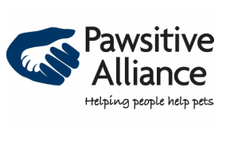 Contact: Tereza Marks								For Immediate ReleasePhone: 206-486-4PETEmail: executivedirector@pawsitivealliance.orgWebsite: www.pawsitivealliance.orgMarch 21st Veggie Grill Fundraiser for Pawsitive AllianceHave lunch while helping animals across WashingtonBellevue, WA, March 3, 2019—On March 21, 2020, from 11:00 AM to 1:00 PM, Veggie Grill located at 2681 NE University Village St., Seattle, WA, will host a benefit for Pawsitive Alliance.  During this event, Veggie Grill will donate 33% from food sales to assist the organization in its mission to end the euthanasia of cats and dogs in Washington by increasing adoptions, supporting spay and neuter programs, and improving pet retention.  Patrons must mention Pawsitive Alliance to their cashier when ordering for donations to be made.  “This is a fantastic opportunity for our supporters to have a wonderful vegan lunch while supporting a great cause,” says Pawsitive Alliance’s Executive Director, Tereza Marks. “You have to eat, so you might as well donate while doing so!”Pawsitive Alliance is a 501(c)3 organization whose mission is to help end the euthanasia of cats and dogs in Washington by increasing adoptions, supporting spay and neuter programs, and improving pet retention. The organization’s mission is a healthy and happy home for every cat and dog in Washington. Pawsitive Alliance is best known for its #WhyNotMePets program which works with shelters and rescues throughout the state to find homes for animals that have been homeless more than two months or have barriers to adoption, such as age or disability. To learn more about Pawsitive Alliance, visit the website at www.pawsitivealliance.org. 